Spellings					 Doves   		Date: 21.1.22			To be tested: 28.1.22Group 1 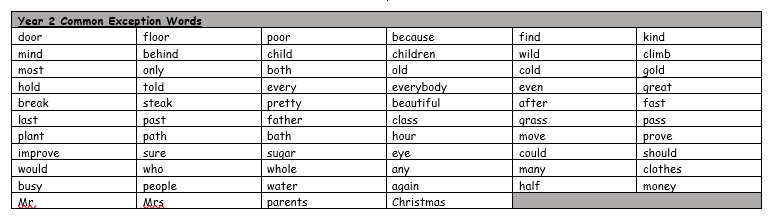 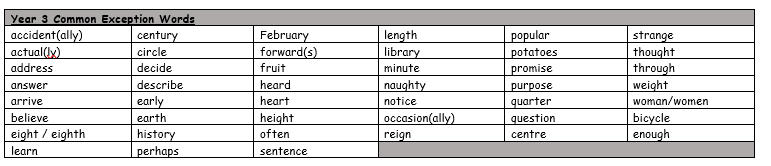 Spellings					 Doves   		Date: 21.1.22			To be tested: 28.1.22Group 2 Spellings					 Doves   		Date: 21.1.22			To be tested: 28.1.22Group 3 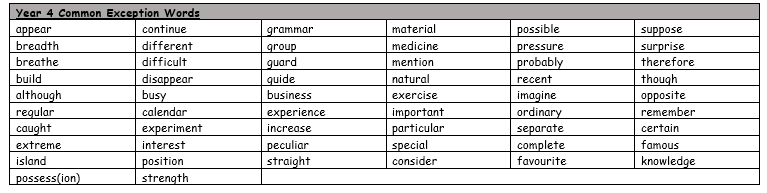 WordballbawlseenscenemailmaleWordmailmaleballbawlgrowngroanherehearWordtheretheirheelhe’llhealplainplane